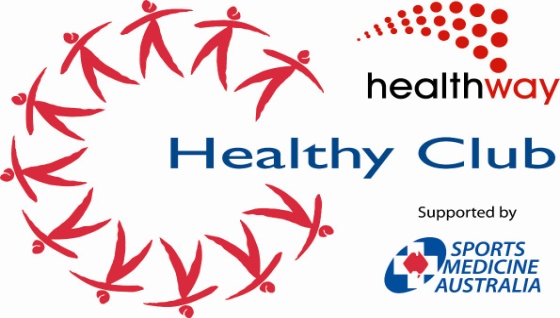 WEST PLANTAGENET PONY CLUBOne Day Event                                               PROUDLY SPONSERED                                                                              BY                            Carroll Staite Agencies                           Halsey Boarding Kennels                                              and                            Skinner’s Horse Transport                            Sunday 10th April 2011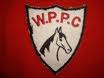 Overall Results:B Grade – 1st Amy Booth             Sir RipperC Grade -  1st Natasha Verazzi    No WorriesD Grade -  1st Esther Harris          Claredown Southern BelleE Grade – 1st Kate Trezise            Isla Sovereign Blue B GRADE  Ring OneJUDGE  Phoebe Johnson B GRADE  Ring OneJUDGE  Phoebe Johnson B GRADE  Ring OneJUDGE  Phoebe Johnson B GRADE  Ring OneJUDGE  Phoebe Johnson B GRADE  Ring OneJUDGE  Phoebe Johnson B GRADE  Ring OneJUDGE  Phoebe Johnson B GRADE  Ring OneJUDGE  Phoebe Johnson B GRADE  Ring OneJUDGE  Phoebe Johnson B GRADE  Ring OneJUDGE  Phoebe Johnson B GRADE  Ring OneJUDGE  Phoebe Johnson B GRADE  Ring OneJUDGE  Phoebe Johnson B GRADE  Ring OneJUDGE  Phoebe Johnson NUMBERRIDERHORSEDRESSAGE TIMEDRESSAGE SCOREDRESSAGE PENALTIESCROSS COUNTRY JUMP PENALTIESCROSS COUNTRY TIME PENALTIESSHOWJUMPING JUMP PENALTIESSHOWJUMPING TIME PENALTIESTOTALPLACEPCAWAPCAWA1Amy BoothSir Ripper8.1452.500052.51stOpenOpen2Ben LeahyWrestwood Arcas8.0076.423.67.20107.22nd3Sonja JohnsonParkiarrup Edward8.0752.5EE4Ben LeahyRingwould Ulysses8.2140.29.28057.41stC GRADE Ring TwoJUDGE  Fenella SeptC GRADE Ring TwoJUDGE  Fenella SeptC GRADE Ring TwoJUDGE  Fenella SeptC GRADE Ring TwoJUDGE  Fenella SeptC GRADE Ring TwoJUDGE  Fenella SeptC GRADE Ring TwoJUDGE  Fenella SeptC GRADE Ring TwoJUDGE  Fenella SeptC GRADE Ring TwoJUDGE  Fenella SeptC GRADE Ring TwoJUDGE  Fenella SeptC GRADE Ring TwoJUDGE  Fenella SeptC GRADE Ring TwoJUDGE  Fenella SeptC GRADE Ring TwoJUDGE  Fenella SeptNUMBERRIDERHORSEDRESSAGE TIMEDRESSAGE SCOREDRESSAGE PENALTIESCROSS COUNTRY JUMP PENALTIESCROSS COUNTRY TIME PENALTIESSHOWJUMPING JUMP PENALTIESSHOWJUMPING TIME PENALTIESTOTALPLACE14yrs  & over14yrs  & over5Victoria SquireChampagne Magnum8.0063.405.60069.02nd6Charlotte RainbowCorporate Blaze8.0769.52013.200102.77John HunterLepel De Lorenzo8.1458.02008086.08Georgia RobertsTen Questions8.2173.604.84082.43rd9Natasha VerazziNo Worries8.2840.902.40043.31st10Brianna WhitlockLittle Vain8.3572.3EE11Didy MillerKandas Showgirl8.4258.0EE12Siobhan BrownDancing on Swan Lake8.4958.0EE13Victoria SquireKalaf8.5660.7039.640104.313yrs &  under13yrs &  under14Edwina SquireWindrush Symphony9.0347.7207.60075.31stOpenOpen15Sonja JohnsonParkiarrup Notorious9.1045.7EED GRADE  Ring OneJUDGE  Phoebe JohnsonD GRADE  Ring OneJUDGE  Phoebe JohnsonD GRADE  Ring OneJUDGE  Phoebe JohnsonD GRADE  Ring OneJUDGE  Phoebe JohnsonD GRADE  Ring OneJUDGE  Phoebe JohnsonD GRADE  Ring OneJUDGE  Phoebe JohnsonD GRADE  Ring OneJUDGE  Phoebe JohnsonD GRADE  Ring OneJUDGE  Phoebe JohnsonD GRADE  Ring OneJUDGE  Phoebe JohnsonD GRADE  Ring OneJUDGE  Phoebe JohnsonD GRADE  Ring OneJUDGE  Phoebe JohnsonD GRADE  Ring OneJUDGE  Phoebe JohnsonNUMBERRIDERHORSEDRESSAGE TIMEDRESSAGE SCOREDRESSAGE PENALTIESCROSS COUNTRY JUMP PENALTIESCROSS COUNTRY TIME PENALTIESSHOWJUMPING JUMP PENALTIESSHOWJUMPING TIME PENALTIESTOTALPLACE13yrs  & over13yrs  & over16Bianca BlythSunday Session8.3081.66021.600163.217Jessica BurrenClare downs Stormeden8.3746.22013.60079.818Esther HarrisClaredown Southern Belle8.4441.4000041.41st19Ashton JamesVoyage8.5139.6021.64065.22nd20Bethany RainbowNavajo Encounter8.5849.22000069.23rd21Bianca BlythBombay Sling9.0579.8EE12yrs &  under12yrs &  under22Lily FaulknerStratosphere9.1279.801.20081.01st23Lillian BartonThomas9.1980.4EE24Shea WildeHW Louis9.2689.4EEOpenOpen25Lynn HeppellTy Cavalier9.3346.82023.60090.42nd26Ferne FaulknerWilliam9.4043.8000043.81st27Shey RogersJolly Tickety Boo9.4761.860880137.83rd28Caren GoodbourneZazu9.5466.66018.840149.429Cindy BennettBlackwater Solatire10.0161.2EEE GRADE  Ring TwoJUDGE   Fenella SeptE GRADE  Ring TwoJUDGE   Fenella SeptE GRADE  Ring TwoJUDGE   Fenella SeptE GRADE  Ring TwoJUDGE   Fenella SeptE GRADE  Ring TwoJUDGE   Fenella SeptE GRADE  Ring TwoJUDGE   Fenella SeptE GRADE  Ring TwoJUDGE   Fenella SeptE GRADE  Ring TwoJUDGE   Fenella SeptE GRADE  Ring TwoJUDGE   Fenella SeptE GRADE  Ring TwoJUDGE   Fenella SeptE GRADE  Ring TwoJUDGE   Fenella SeptE GRADE  Ring TwoJUDGE   Fenella SeptNUMBERRIDERHORSEDRESSAGE TIMEDRESSAGE SCOREDRESSAGE PENALTIESCROSS COUNTRY JUMP PENALTIESCROSS COUNTRY TIME PENALTIESSHOWJUMPING JUMP PENALTIESSHOWJUMPING TIME PENALTIESTOTALPLACE13yrs & over13yrs & over30Chenoa McLeodBlondy9.2180.25023.600103.851st31Tyneal CallusSanlirra Entertainer9.28SCRSCR32Caleb WallaceShadow Boxer9.3568.25EE12 yrs &  under12 yrs &  under33Juliette KingTrapalande Downs Fluer9.4271.25039.200110.4534Elizabeth BeechGordon Park Conquest9.4947.25026.00073.252nd35Isabel BarbourPocket Money9.5645.75EE36Jane McGuireHugs-n-kisses10.0363.0044.840107.837Olivia MillerDerlwyn Bonnie Prince Charlie10.1065.25043.200108.4538Kate TreziseIsla Sovereign Blue10.1743.5026.80070.31st39Aubrey BellBeeli-Bo Ocker10.2448.0026.00074.03rdOpenOpen40Nicole HoldawayChevron Star10.3146.5070.000116.53rd41Georgina RainbowDako Sun10.3868.25E00E42Tina GuetlichHearts on Fire10.4564.5040.800105.32nd43Rosalie NekelCosmic Crystal10.5260038.80098.81st